ONDOKUZ MAYIS UNIVERSTY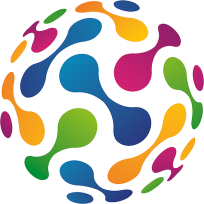 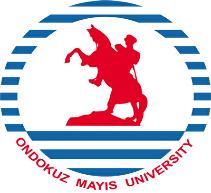 		      ERASMUS+ KA 1: LEARNING MOBILITY OF INDIVIDUALS                        STUDENT MOBILITY FOR STUDIES                        STUDENT APPLICATION FORMApplication deadlines: 								       	       Autumn Semester: 15 July 								                         Spring Semester: 15 November 	                   (Photograph)ACADEMIC YEAR 20…/20…FIELD OF STUDY: .........................................................This application should be completed in BLACK in order to be easily copied, faxed or e-mailed.STUDENT’S PERSONAL DATA(to be completed by the student applying)LIST OF INSTITUTIONS WHICH WILL RECEIVE THIS APPLICATION FORM (in order of preference):LANGUAGE COMPETENCEWORK EXPERIENCE RELATED TO CURRENT STUDY (if relevant)PREVIOUS AND CURRENT STUDYPlease send to:Ondokuz Mayıs UniversityInternational Relations Office / Erasmus Office Atakum - Samsun55200 TÜRKİYEFax: +90-362-4576091Phone: +90-362-3121919 (Ext. 1613)E-mail: erasmus@omu.edu.trWebsite: http://www.omu.edu.tr   http://erasmus-en.omu.edu.tr/ SENDING INSTITUTIONName and full address: ..................................................................................................................................................................................................................................................................................................................Department coordinator - name, telephone, fax and e-mail………………… ..........................................................................................................................................................................................................................................................................................................................................................................................................Institutional coordinator - name, telephone, fax and e-mail………………… ..........................................................................................................................................................................................................................................................................................................................................................................................................Family name: .......................................................Date of birth: .......................................................Sex: .....................................................................Nationality:..........................................................Place of Birth: .....................................................Current address: ............................................................................................................................................................................................................................................................................................Current address is valid until: .............................Tel.: .....................................................................Fax:…………………………………………….E-mail: (this is essential)…………………………………………………………………………First name (s): .................................................................Permanent address (if different): ............................................................................................................................................................................................................................................................................................................................................................................................................InstitutionCountryPeriod of studyfrom          toPeriod of studyfrom          toDuration of stay (months)N° of expected ECTS credits1. ........................................2. ........................................3. ........................................1. ........................................2. ........................................3. .................................................................................................................................................................................................................................................................................................................................................................Name of student: ...............................................................................................................................................Sending institution:............................................................................................. Country: ..............................................................Briefly state the reasons why you wish to study abroad ?...................................................................................................................................................................................................................................................................................................................................................................................................................................................................................................................................……………………………………………………………………………………………………………………………………………………………………………………………………………………………………Mother tongue: ................... Language of instruction at home institution (if different): ..................................Mother tongue: ................... Language of instruction at home institution (if different): ..................................Mother tongue: ................... Language of instruction at home institution (if different): ..................................Mother tongue: ................... Language of instruction at home institution (if different): ..................................Mother tongue: ................... Language of instruction at home institution (if different): ..................................Mother tongue: ................... Language of instruction at home institution (if different): ..................................Mother tongue: ................... Language of instruction at home institution (if different): ..................................Other languagesI am currently studying this languageI am currently studying this languageI have sufficient knowledge to follow lecturesI have sufficient knowledge to follow lecturesI would have sufficient knowledge to follow lectures if I had some extra preparationI would have sufficient knowledge to follow lectures if I had some extra preparationyesnoyesnoyesno..............................................................................Type of work experience............................................................................................Firm/organisation..........................................................................................Dates..........................................................Country..............................................................................Diploma/degree for which you are currently studying: ....................................................................................Number of higher education study years prior to departure abroad: ................................................................Have you already been studying abroad ?                Yes             No If Yes, when ? at which institution ? .................................................................................................................The attached Transcript of records includes full details of previous and current higher education study. Details not known at the time of application will be provided at a later stage.Do you wish to apply for a mobility grant to assist towards the additional costs of your study period abroad?                                Yes           No RECEIVING INSTITUTIONRECEIVING INSTITUTIONRECEIVING INSTITUTIONWe hereby acknowledge receipt of the application, the proposed learning agreement and the candidate’s Transcript of records.We hereby acknowledge receipt of the application, the proposed learning agreement and the candidate’s Transcript of records.We hereby acknowledge receipt of the application, the proposed learning agreement and the candidate’s Transcript of records.The above-mentioned student is                       Departmental coordinator’s signature..............................................................................Date: ....................................................................The above-mentioned student is                       Departmental coordinator’s signature..............................................................................Date: ....................................................................provisionally accepted at our institutionnot accepted at our institutionInstitutional coordinator’s signature..........................................................................................Date :................................................................................